Lochnorris Primary – Home Learning – May Grid – P4HT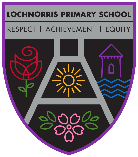 Numeracy - FractionsWe are learning about fractions.  We are learning to find fractions of quantities.  For example, what is ½ of 64?  What is ¼ of 48?  Ask your grown up to ask you different fractions of quantities.  Aim for ½ and ¼ first and if this goes well, progress onto 1/3 and 1/5 of amounts.  Are you able to explain your strategy to your adult?  Numeracy - CalculationsContinue to practise addition, subtraction, multiplication and division calculations.Aim to use larger numbers where you can.  For example, 178 + 349 =, 342 – 129 =, 45 x 4 = and 33 ÷ 3 = Remember you have learned lots of different strategies such as mental calculations, chimney calculations or number talk strategies.  Maths - Data Handling We will be learning that surveys are when we collect information about something, study the results of that information and display it. We will be using tally marks to gather our information.Have a think at home about a graph you would like to make in school. We will collect data in class to help you make a graph. It could be……favourite cereals, crisps or eye or hair colour. Can you think which graph you would like to draw?Literacy – Narrative WritingWe are learning to write our own stories.  Write your own story (think of the story mountain to guide you).  Make sure your story has a main character, clear setting and a problem/dilemma and resolution.  Use your imagination and make your story as interesting/exciting as you can!  Think carefully about your word choice and aim to include adjectives and adverbs.           Reading - Bug ClubAll groups are allocated a new book on a Monday. All groups remember to read your Bug club book at home. We are doing assessments at the end of each level and so it is important to read your book regularly to become familiar with new vocabulary. The books are getting harder.You are now allowed to do the bugs in school.Literacy – PunctuationYou should be able to accurately use capital letters, full stops, commas in a list and speech marks.  This month, please particularly focus on the use of speech marks.  When you read a narrative story, can you identify the use of speech marks?  Notice how they are used at the beginning and end of the words spoken. Practice writing some sentences which include speech and use speech marks accurately.  For example:  One day the teacher shouted “come here please!” to her class.ICT - SwayMake sure you have the sway tile added to your glow launch pad.Use the skills that you have developed in class to create a sway about an animal from one specific classification: mammal, bird, fish, reptiles or amphibian.  Create a sway to showcase your learning about the animal.  Include information about its appearance, diet and habitat.    HWB - RelationshipsWe are going to learn about different types of relationships that we have in our lives.Think about someone that you have a positive relationship with, such as a parent, grandparent, sibling or friend.Draw a picture of them and surround it with at least 6 adjectives to describe them.  Write at least 5 sentences about your relationship with them – why do you like them?  What do you do together?IDL We are learning about different animal classifications and the features of these.  We are learning about the different animal diets – carnivore, omnivore and herbivore. Explain to an adult what each of these terms mean.Identify at least 3 different animals for each group.  